Position SummaryThe  Officers primary responsibility is the delivery and provision of general and specialist advice on information related to tourism product.Located at the Lithgow Visitor Information Centre, the position is required to provide a high level, quality customer service and meet set sales targets in order to increase visitation and occupancy to local tourism product.The  Officer works under the direction of the  Manager.Specific Duties and ResponsibilitiesProcess council cash paymentsMaintain stock and resourcesPerform clerical duties including data entry and word processingAssist with general administration dutiesDeliver tourist information and resources to visitors, as part of front line customer service, in a timely and efficient mannerMeet set target sale commissions for retail, accommodation and toursAssist in organising promotional activities and event co-ordinationMaintain amenities at the Visitor Information CentreOperate office equipmentComplete time sheets/leave formsExercise responsibility in applying Work Health and Safety principles  Core Duties and ResponsibilitiesFollowing is a list of duties and responsibilities that are required in this position, as well as other positions within the organisation;Processing Customer EnquiriesReceive customer enquiries is a courteous and efficient mannerResearch, assess and respond to customer enquiry within an appropriate timeframeOperate Office EquipmentOperate various office equipment items including photocopier, facsimile machine, heat binder, and shredder.Operate telephone equipment for incoming and outgoing calls.Operate Personal Computer in the completion of routine tasks;Utilise personal computer to create, modify and complete documents, using various computer programs.Work Health and Safety ResponsibilitiesPresent for work in a fit state (not under the influence of drugs or alcohol)Not undertake any task / activity for which you have not been trained,inducted or deemed competent to do.Report all hazards, near misses, injuries, incidents to their immediateSupervisorNot through act or omission create an unsafe workplace or environmentEnsure adherence to developed SWMS/RA, SOP’s, ProceduresAssist in the development of specific SWMS/RA where identified and requiredFollow all necessary instruction, training, information and supervision to enable works to be undertaken safelyAdvise immediate/relevant supervisor of any hazard or risk outside area of control or delegationAssist in the investigation of all injuries and incidentsEnsure the safe and correct use/application of plant, equipment and PPECommitment to Council’s Injury Management ProcedureMaintain good site housekeeping at work locationContribute to continual improvement of workplace risk control processesRecordkeeping ResponsibilitiesThe incumbent is to undertake responsible and accountable practices for keeping full and accurate records and information for all corporate activities and decisionsPrioritise and complete allocated Recordkeeping activities Supervisory ResponsibilitiesThis position directly supervises the following positions;NilSignaturesI agree to the requirements of this Position Description._________________________	____________	Employee				Date_________________________	____________Supervisor				Date_________________________	____________Manager				DateQualifications, Skills and ExperienceEssentialCommitment to the principles of excellence in customer serviceProficiency in Microsoft Office Suite with well-developed administrative skillsExcellent communication skills including the ability to liaise with the general public and high quality written skillsAbility to provide a flexible approach to work practices and hours within the provisions of a 7 day rosterAbility to prioritise work schedules to ensure set outcomes are achievedRelevant experience in sales and customer serviceCash handling experienceDemonstrated ability to work co-operatively as part of a teamDemonstrated ability to meet set target sale commissionsAbility to practice continuous improvement processes and engage in ongoing learningCurrent driver’s licenceCommitment to Work Health and SafetyDemonstrated commitment to the principals of honesty and integrityDesirable or hospitality qualificationsPrevious experience in the tourism industryKnowledge of Lithgow’s tourism attractions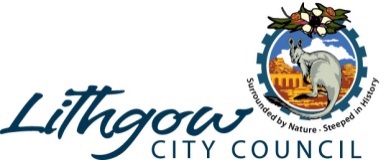 Position DescriptionPosition DescriptionPosition TitleTourism OfficerTourism OfficerDivisionEconomic Development & EnvironmentEconomic Development & EnvironmentDepartmentTourismTourismReports to Manager ManagerCurrent StatusTemporaryTemporaryBand/LevelBand 2 Level 1Band 2 Level 1Grade8Step Entry to Full Step 4Entry to Full Step 4Last ReviewedNovember 2017November 2017Conditions of EmploymentThe employee will work within conditions detailed within the Local Government (State) Award and the Council Policies/Systems including, but not restricted to:*	Council's Salary Administration System*  Council’s Human Resource Policies and  Procedures*	Council's Code of Conduct*	Equal Employment Opportunity*	Equity & Access to Training*	Performance Appraisal SystemThe employee will work within conditions detailed within the Local Government (State) Award and the Council Policies/Systems including, but not restricted to:*	Council's Salary Administration System*  Council’s Human Resource Policies and  Procedures*	Council's Code of Conduct*	Equal Employment Opportunity*	Equity & Access to Training*	Performance Appraisal SystemWork Health and Safety(WHS)The employee who occupies this position must abide by Council’s WHS policies and procedures as described in Council’s WHS Manual. The employee must participate in the completion of relevant WHS/Risk documentation and take all reasonable and practicable steps for their own health and safety and of others affected by their actions at work.The employee who occupies this position must abide by Council’s WHS policies and procedures as described in Council’s WHS Manual. The employee must participate in the completion of relevant WHS/Risk documentation and take all reasonable and practicable steps for their own health and safety and of others affected by their actions at work.